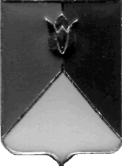 РОССИЙСКАЯ ФЕДЕРАЦИЯАДМИНИСТРАЦИЯ КУНАШАКСКОГО МУНИЦИПАЛЬНОГО РАЙОНАЧЕЛЯБИНСКОЙ  ОБЛАСТИ                           ПОСТАНОВЛЕНИЕот 22.09.2017 г. № 1937В связи с организационно-штатными изменениями в администрации Кунашакского муниципального района ПОСТАНОВЛЯЮ:Внести следующее изменения в постановление администрации Кунашакского муниципального района от 25.10.2016 г. № 1287 «Об утверждении организационно-штатной структуры спасательной службы торговли и питания сил гражданской обороны Кунашакского муниципального района и Положения о спасательной Службе района» (далее по тексту – Постановление):1. Пункт 3 Постановления изложить в следующей редакции:«3. Утвердить состав спасательной Службы торговли и питания сил гражданской обороны Кунашакского муниципального района:Вакилов Рамиль Гаибназарович, заместитель Главы муниципального района по инвестициям, экономике и сельскому хозяйству – начальник спасательной Службы;Галимов Альберт Раисович, ведущий специалист Управления экономики – начальник штаба спасательной Службы;Абдрафигина Ольга Петровна, начальник Управления экономики – заместитель начальника спасательной Службы по вещевому снабжению;Егорова Виктория Анатольевна, ведущий специалист Управления экономики и инвестиций – заместитель начальника спасательной Службы  по продовольственному снабжению и питанию;Хафизова Эльвира Лабиповна, ведущий специалист Управления экономики и инвестиций  – помощником начальника штаба спасательной Службы по оповещению и связи.Признать утратившим силу постановление администрации Кунашакского муниципального района Челябинской области от 16.02.2017 г. № 336 «О внесении изменений в постановление администрации Кунашакского муниципального района от 25.10.2016 г. № 1287»Организацию исполнения настоящего постановления возложить на заместителя Главы района по инвестициям, экономике и сельскому хозяйству Р. Г. Вакилова.И. о. Главы района                                                                                М. К. Басыров                                                         